  ANUNȚ DE PARTICIPAREprivind achiziționarea Ustensile  pentru cantina scolii
(se indică obiectul achiziției)
prin procedura de achiziție COP.
(tipul procedurii de achiziție)Denumirea autorității contractante: IP Liceul Teoretic V. Alecsandri s. ColibașiIDNO: 1012620010265Adresa: s.Colibași str. LibertățiiNumărul de telefon/fax: 029962210, 069071273Adresa de e-mail și de internet a autorității contractante: liceulcolibasi@gmail.com/ccontabilitatea@mail.ruAdresa de e-mail sau de internet de la care se va putea obține accesul la documentația de atribuire: documentația de atribuire este anexată în cadrul procedurii în SIA RSAPTipul autorității contractante și obiectul principal de activitate (dacă este cazul, mențiunea că autoritatea contractantă este o autoritate centrală de achiziție sau că achiziția implică o altă formă de achiziție comună): nu se aplică.Cumpărătorul invită operatorii economici interesați, care îi pot satisface necesitățile, să participe la procedura de achiziție privind livrarea/prestarea/executarea următoarelor bunuri /servicii/lucrări:În cazul în care contractul este împărțit pe loturi un operator economic poate depune oferta (se va selecta):Pentru toate loturile;Admiterea sau interzicerea ofertelor alternative: _                      nu se admite_(indicați se admite sau nu se admite)Termenii și condițiile de livrare/prestare/executare solicitați: livrarea se va efectua gratuit de către vînzător în termen de 60 de zile după semnarea contractului, la Autoritatea Contractantă.Termenul de valabilitate a contractului:31 decembrie 2020Contract de achiziție rezervat atelierelor protejate sau că acesta poate fi executat numai în cadrul unor programe de angajare protejată (după caz): __nu se aplică___(indicați da sau nu)Prestarea serviciului este rezervată unei anumite profesii în temeiul unor acte cu putere de lege sau al unor acte administrative (după caz): _nu se aplică_(se menționează respectivele acte cu putere de lege și acte administrative)Scurta descriere a criteriilor privind eligibilitatea operatorilor economici care pot determina eliminarea acestora și a criteriilor de selecție; nivelul minim (nivelurile minime) al (ale) cerințelor eventual impuse; se menționeazăinformațiile solicitate (DUAE, documentație): Motivul recurgerii la procedura accelerată (în cazul licitației deschise, restrînseși al procedurii negociate), după caz____nu se aplică__Tehnici și instrumente specifice de atribuire (dacă este cazul specificați dacă se va utiliza acordul-cadru, sistemul dinamic de achiziție sau licitația electronică): __ nu se aplică _Condiții speciale de care depinde îndeplinirea contractului (indicați după caz) nu se aplicăCriteriul de evaluare aplicat pentru adjudecarea contractului:  prețul cel mai scăzut _Factorii de evaluare a ofertei celei mai avantajoase din punct de vedere economic, precum și ponderile lor:Termenul limită de depunere/deschidere a ofertelor:până la: [ora exactă]_____informația o găsiți în SIA RSAP______pe: [data]__________ informația o găsiți în SIA RSAP __________________Adresa la care trebuie transmise ofertele sau cererile de participare: Ofertele sau cererile de participare vor fi depuse electronic prin intermediul SIA RSAPTermenul de valabilitate a ofertelor: __________30 de zile______________Locul deschiderii ofertelor: _________________SIA RSAP________________(SIA RSAP sau adresa deschiderii)Ofertele întîrziate vor fi respinse. Persoanele autorizate să asiste la deschiderea ofertelor: 
Ofertanții sau reprezentanții acestora au dreptul să participe la deschiderea ofertelor, cu excepția cazului cînd ofertele au fost depuse prin SIA “RSAP”.Limba sau limbile în care trebuie redactate ofertele sau cererile de participare: __________________________limba română__________________Respectivul contract se referă la un proiect și/sau program finanțat din fonduri ale Uniunii Europene: _____________nu se aplică_______________(se specifică denumireaproiectului și/sau programului)Denumirea și adresa organismului competent de soluționare a contestațiilor: Agenția Națională pentru Soluționarea ContestațiilorAdresa: mun. Chișinău, bd. Ștefan cel Mare și Sfânt nr.124 (et.4), MD 2001;Tel/Fax/email:022-820 652, 022 820-651, contestatii@ansc.mdData (datele) șireferința (referințele) publicărilor anterioare în Jurnalul Oficial al Uniunii Europene privind contractul (contractele) la care se referă anunțul respective (dacă este cazul):____________nu se aplică_________________În cazul achizițiilor periodice, calendarul estimat pentru publicarea anunțurilor viitoare:_________________ nu se aplică ___________________________Data publicării anunțului de intenție sau, după caz, precizarea că nu a fost publicat un astfel de anunţ:________________ nu se aplică _____________________Data transmiterii spre publicare a anunțului de  participare:_01.09.2020___În cadrul procedurii de achiziție publică se va utiliza/accepta:Contractul intră sub incidența Acordului privind achizițiile guvernamentale al Organizației Mondiale a Comerțului (numai în cazul anunțurilor transmise spre publicare în Jurnalul Oficial al Uniunii Europene): ____________nu se acceptă____________(se specifică da sau nu)Alte informații relevante: ______________________________________________________Conducătorul grupului de lucru:  ____Grigoriță Ana_____                L.Ș.Nr. d/oCod CPVDenumirea bunurilor/serviciilor/lucrărilor solicitateUnitatea de măsurăUnitatea de măsurăCantitateaSpecificarea tehnică deplină solicitată, Standarde de referințăValoarea estimată
(se va indica pentru fiecare lot în parte)Lotul 1 Ustensile cantina scoliiLotul 1 Ustensile cantina scoliiLotul 1 Ustensile cantina scoliiLotul 1 Ustensile cantina scoliiLotul 1 Ustensile cantina scoliiLotul 1 Ustensile cantina scoliiLotul 1 Ustensile cantina scoliiLotul 1 Ustensile cantina scolii1Farfurii   de felul IBuc Buc 300Dimensiuni (LxAxI) 20cm din portelan, forma  rotunda culoarea alba.Farfurii de felul IIBuc Buc 300Dimensiuni (LxAxI) 19 cm din portelanforma  rotunda culoarea alba.2Cani Buc Buc 300Dimensiuni(LxAxI) 200 ml din portelanculoarea alba3Linguri Buc Buc 300din inoxLingurite Buc Buc 100din inox4Furculite Buc Buc 50din inoxCratita profesionala Buc Buc 14din inox, cu capac si doua minereCapacitatea 70lit  40x40 cm– 5 bucCapacitatea 52 lit 40x40cm – 5 bucCapacitatea  43 lit 45x28 cm – 2 bucCapacitatea 36 lit 35x35 cm – 2 bucCazan gastronomicBuc Buc 1Cazan gastronomic  profesional din inox alimentar AISI 304, 18/10Diametru – 40 cmInaltime – 40 cmCapacitatea  50 litriToarta din inox, capac cu garnitura siliconica, prindere cu 3 clameLighean Buc Buc 14Din  inox  Diametru  40 cm – 5 bucDiametru  34 cm -5 bucDiametru  26 cm – 2 bucDiametru  20 cm – 2  bucSita-strecuratoareBuc Buc 2 Din inoxCodar Buc Buc 2din inoxSita Buc Buc 1Sita 40cm din inoxPolonic Buc Buc 6din inox Dimensiuni: 33 cm – 2 bucDimensiuni: 10x38 cm – 2 bucDimensiuni 12x40 cm – 2 bucPolonic pentru sosBuc Buc 2 din inoxLingura pentru sos BucBuc2din inoxSpumiera Buc Buc 2din inoxLingura pentru paste Buc Buc 2din inoxTel Buc Buc 2din inox inaltimea de 30 cmCutit pentru carneBuc Buc 2din inox Cutit pentru carne 20cmCutit pentru bucatarBuc Buc 2din inox  Cutit pentru carne 20cmCutit universalBuc Buc 2din inox Cutit universal 18.5 cmCutit de decojit Buc Buc 2din inox 7 cmTopor pentru carneBuc Buc 2din inoxFoarfece pentru bucatarieBuc Buc 2din inoxAscutitor pentru cutiteBuc Buc  2 din inoxPres cartofiBuc Buc 2din inox Pres cartofi dimensiune 28 cmTotal lot 1Total lot 1Total lot 1Total lot 1Total lot 1130000.00Lotul 2
Mobilier pentru cantina scoliiLotul 2
Mobilier pentru cantina scoliiLotul 2
Mobilier pentru cantina scoliiLotul 2
Mobilier pentru cantina scoliiLotul 2
Mobilier pentru cantina scoliiLotul 2
Mobilier pentru cantina scoliiLotul 2
Mobilier pentru cantina scoliiLotul 2
Mobilier pentru cantina scoliiMasa pentru cantinaBuc Buc 50Masa cu patru locuri, reglabila.Dimensiuni (LxAxI): 120x 60x 64-76 Masa sa fie din blat lucios acoperit cu lamina tpentru o rezistenta la umididate si factori externi cu grosimea de 20 mm, Culoare blat : bej deschisScaune  pentru cantinaBuc Buc 100Scaun cu doua locuri, reglabilDimensiuni (LxAxI) : 120x30x38-46 cmCuloare bej deschisTotal lot 2Total lot 2Total lot 2Total lot 2Total lot 2120000.00Lotul nr 3Mobilier Laborator scolarLotul nr 3Mobilier Laborator scolarLotul nr 3Mobilier Laborator scolarLotul nr 3Mobilier Laborator scolarLotul nr 3Mobilier Laborator scolarDulap metalic pentru păstrarea reactivelorDulap metalic pentru păstrarea reactivelorBuc4Dulap pentru depozitarea substanțelor chimice, care sa asigure condițiile de securizare a  substanțelor cu grad sporit de periculozitate. Dimensiuni min.: 800x500xH1800 mm. Caracteristici tehnice: Structura din otel, vopsita in camp electrostatic, tratata in prealabil cu fosfati, pentru rezistenta sporita la reactivi. 2 usi pline, prevazute cu yala – in partea superioara. 2 usi pline, prevazute cu yala – in partea inferioara. Dotari: rafturi metalice.Dulap metallic pentru laboratorDulap metallic pentru laboratorBuc2Dulap metalic pentru laborator. Dimensiuni min: 800x500xH1800. Caracteristici tehnice: Structura din otel, vopsita in camp electrostatic, tratata in prealabil cu fosfati, pentru rezistenta sporita la reactivi. 2 usi structura metalica cu sticla, prevazute cu yala – in partea superioara. 2 usi pline, prevazute cu yala – in partea inferioara. Dotari: rafturi metalice.Masă demonstrație pentru professor în cabinetul de chimie.Masă demonstrație pentru professor în cabinetul de chimie.Buc1Dimensiuni: 2400×700×850 mm;  Suprafata de lucru: blat multistratificat format monolit din rasina fenolica pentru uz cu rezistenta fizico-chimica inalta. Grosimea  blatului de min. 12 mm si cadrul bordurei pe perimtrul blatului grosime minim 25 mm. Blatul: material ignifug, rezistent la uzura mecanica,  la uzura fizico-chimica (substante acide agresive), rezistenta la coroziune, material antistatic,  anti-radiant. Cadrul mesei: pal melaminat de 18 mm; Structura: pal melaminat rezistent chimic la acide și alcaline, antiseptic, antioxidant; intarit cu cadru si picioare din aluminiu. Talpi de protectie din PVC ajustabile pe inaltime; Componente: chiuvetă; robinet triplu, sistem de scurgere, sertare de depozitare,Masă demonstrație pentru prodesor în cabinetul de fizică cu sursă de alimentare.Masă demonstrație pentru prodesor în cabinetul de fizică cu sursă de alimentare.Buc1Dimensiuni: 2400×700×850 mm; Suprafata de lucru: blat multistratificat forma monolit din rasina fenolica pentru uz cu rezistenta fizico-chimica inalta. Grosimea suprafetei monolite a blatului de minim 12 mm si cadrul bordurei pe perimtrul blatului grosime minim 25 mm. Blatul sa corespunda standardelor pe urmatorii parametri: material ignifug ce impiedica declansarea si propagarea focului, material rezistent la uzura mecanica, rezistenta la uzura fizico-chimica la substante acide agresive), rezistenta la coroziune, material antistatic, material anti-radiant, material impermiabil (pentru orice lichide).Cadrul mesei: pal melaminat de 18 mm; Structura: pal melaminat rezistent chimic la acide și alcaline, antiseptic, antioxidant; intarit cu cadru si picioare din aluminiu. Talpi de protectie din PVC ajustabile pe inaltime;Componente: sertare de depozitare, sursa de alimentare cu curent electric. Sursa tensiune alternativa ieșire : 0-24V，cu 12 nivele de ajustare，max. curent 8A，cu siguranța protectiva de suprasarcina;  Indicator curent ieșire:40A±5A，durata: 8S±2S，auto deconectare. Sursa tensiune continuu ieșire: 1.25-24V, posibilitate de ajustare latenta, curent nominal: 3A;Sursa de curent continuu tensiune înalta ieșire : 220V，300V, 2 nivele.Masă demonstrație pentru professor în cabinetul de biologie.Masă demonstrație pentru professor în cabinetul de biologie.Buc 1Dimensiuni: 2400×700×850 mm;  Suprafata de lucru: blat multistratificat format monolit din rasina fenolica pentru uz cu rezistenta fizico-chimica inalta. Grosimea  blatului de min. 12 mm si cadrul bordurei pe perimtrul blatului grosime minim 25 mm. Blatul: material ignifug, rezistent la uzura mecanica,  la uzura fizico-chimica (substante acide agresive), rezistenta la coroziune, material antistatic,  anti-radiant. Cadrul mesei: pal melaminat de 18 mm; Structura: pal melaminat rezistent chimic la acide și alcaline, antiseptic, antioxidant; intarit cu cadru si picioare din aluminiu. Talpi de protectie din PVC ajustabile pe inaltime; Componente: chiuvetă; robinet triplu, sistem de scurgere, sertare de depozitare,Total lot 3Total lot 3Total lot 3Total lot 3Total lot 375000.00Valoarea total estimativaValoarea total estimativaValoarea total estimativaValoarea total estimativaValoarea total estimativa325000.00Nota : Nota : Nota : Nota : Nota : Nota : Nota : Nr. d/oDescrierea criteriului/cerințeiMod de demonstrare a îndeplinirii criteriului/cerinței:Nivelul minim/
Obligativitatea1DUAEConform Anexei nr.1 la Ordinul nr.177 din 9 octombrie Ministerul Finanțelor (se va complete formular ul atașat în SIA RSAP MTender) Semnat electronic de ofertantObligatoriu2OfertaFormularul F3.1 Semnat electronic de ofertantObligatoriu3Certificat privind lipsa sau existenta restantelor fata de bugetul public nationalCopie confirmata prin semnatura electronica a ofertantului.Valabila la data deschiderii oferteiDa4Specificația de preț (F4.2)Original. Confirmată prin semnătura electronică.Da5Specificația tehnică (F4.1)Original. Confirmată prin semnătura electronică.Da6Garanția bunurilor cel puțin 2 aniOriginal. Confirmată prin semnătura electronică.Da7Certificat/decizie  de înregistrare a întreprinderii/extras din Registrul de Stat al persoanelor juridice.Copie. Confirmată prin semnătura electronică.Da8Declaratia privind livrarea si instalarea la adresa institutiei din contul agentului economicConfirmata prin semnatura electronicaDANr. d/oDenumirea factorului de evaluarePonderea%1nu se aplicăDenumirea instrumentului electronicSe va utiliza/accepta sau nudepunerea electronică a ofertelor sau a cererilor de participareSe acceptăsistemul de comenzi electroniceNu se acceptăfacturarea electronicăSe acceptăplățile electroniceSe acceptă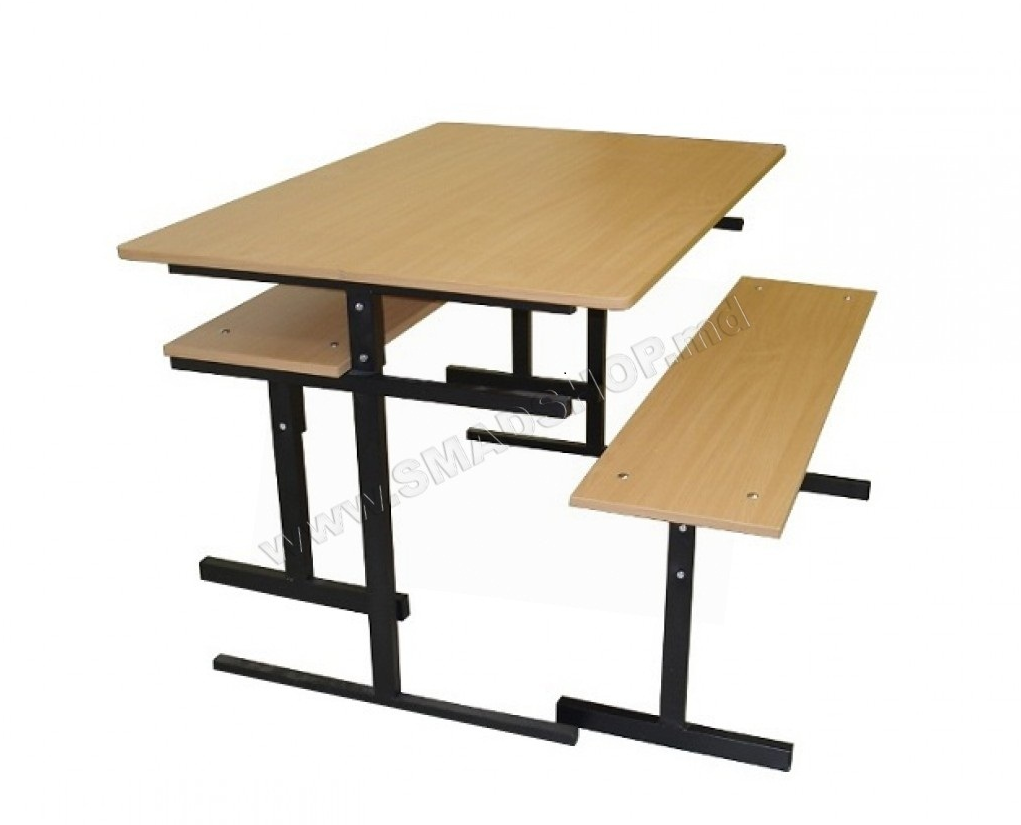 